          Den Europæiske Union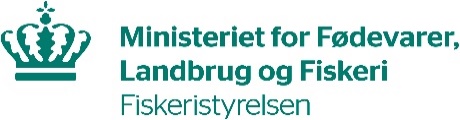 Den Europæiske Hav- og Fiskerifond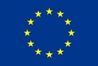 Ansøgningsskema om tilskud til Fiskeri, natur og miljø 2022Indsatsområde 1) Marin Innovation/Selektive redskaberAnsøgningsfrister: Ansøgning kan indgives fra den 1. marts 2022 og skal være modtaget i Fiskeristyrelsen senest den 25. april 2022. Du skal sende din ansøgning ved brug af sikker digital post, f.eks. via e-Boks, tunnelløsning, virk.dk eller sikker mail. Du kan læse mere på vores hjemmeside: fiskeristyrelsen.dk/kontaktVi anbefaler, at du læser vejledningen, der hører til ordningen. Du kan finde den på vores hjemmeside i Tilskudsguiden under ordningen Fiskeri, natur og miljø 2022. Vi gør opmærksom på, at oplysninger fra ansøgningsskemaet bliver offentliggjort.ProjekttitelVælg en entydig og dækkende titel, som projektet kan identificeres ud fra (maksimalt to linjer).Oplysninger om ansøgerDer kan kun være én ansøger til projektet. Hvis der er flere deltager i projektet skal de angives som samarbejdspartnere eller konsulenter nedenforOpretholdelse af tidligere indgivet ansøgning
Har ansøger indgivet en ansøgning efter bekendtgørelse nr. 1577 af 6. juli 2021, kan man vælge at opretholde denne ansøgning i stedet for at indgive en ny ansøgning. 
Obs! Vær opmærksom på, at ansøgningen vil blive behandlet efter den gældende bekendtgørelse.Beskrivelse af ansøgers operationelle, administrative og finansielle kapacitet (Vejledningens afsnit 5.8.3.)Samarbejdspartnere (Vejledningens afsnit 3.1.3.)Angiv offentlige/private videnskabelige eller tekniske organer, der er ansøger eller samarbejdspartnerKonsulent (Vejledningens afsnit 4.1.6.)Oplysninger om den konsulent, der eventuelt har medvirket ved udarbejdelse af ansøgningen.Hvem skal kontaktes ved spørgsmål til projektet?Oplys om det er ansøger/kontaktperson eller konsulent, der skal kontaktes ved spørgsmål (hvis det er konsulent, skal der også vedlægges en fuldmagt fra ansøger!)SamarbejdsaftaleKollektiv interesseInnovativt projektKort projektresumé Tilbud (Vejledningens afsnit 6.2.)Afhængige parter (Vejledningens afsnit 6.1.5.)Projekttype Sæt kryds ved den relevante projekttype Supplerende oplysninger om projektetPrioritering 
Sæt kun ét kryds pr. kategori og begrund og dokumenter dit valg. 
(Vejledningens afsnit 5.5. Her kan du læse, hvordan der tildeles point indenfor de 5 kategorier. Husk at medsende eller linke til dokumentation.)Tilladelser fra offentlige myndigheder (Vejledningens afsnit 5.9.2.)Udbudsregler (Vejledningens afsnit 6.3.)Finansiering af projektet – projektets samlede finansieringMomsRegnskabstal for ansøgers virksomhedAnfør ansøgervirksomhedens tal for afslutningen af seneste årsregnskabRegnskabstal for samarbejdspartners virksomhedAnfør samarbejdspartnerens virksomheds tal for afslutningen af seneste årsregnskabEjerforhold i ansøgers virksomhedEjerens regnskabstalUdfyldes kun hvis ”Ja” ved første række under pkt. 24.Anfør ejerens tal for afslutningen af seneste årsregnskab.Koncernens regnskabstal Udfyldes kun hvis ”Ja” ved anden række under pkt. 24.Anfør hele koncernens tal for afslutningen af seneste årsregnskab.Budget over tilskudsberettigede udgifter *) I særlige tilfælde kan lønkategori 1 omfatte arbejde, der forudsætter særlig erfaring og relevant specialviden på højeste niveau inden for et fagområde, som skal tilgodeses i projektet.Projektbeskrivelse(Du må gerne vedlægge projektbeskrivelsen som bilag i stedet for at udfylde dette punkt).Gennemførlighedsundersøgelse Yderligere oplysningerTjekliste Bemærk, at Fiskeristyrelsen skal have de nævnte oplysninger for at kunne behandle ansøgningen.Ansøgers underskriftJournal nr.  33113-I-22-CVR-nr.:                                                                                                                                                                                       CVR-nr.:                                                                                                                                                                                        P-nr.:            Institutionens/organisationens navn:     
Institutionens/organisationens navn:     
Institutionens/organisationens navn:     
Kontaktperson:      Kontaktperson:      Kontaktperson:      Gade/vej og nr.:      	Gade/vej og nr.:      	Gade/vej og nr.:      	Postnr.:      By:      By:      Kommune:      Region:      Region:      Mobil telefon:      Mobil telefon:      Mobil telefon:      E-mail:      E-mail:      E-mail:      Tilskud udbetales til ansøgers NemKonto. Læs mere i vejledning til ordningen. Tilskud udbetales til ansøgers NemKonto. Læs mere i vejledning til ordningen. Tilskud udbetales til ansøgers NemKonto. Læs mere i vejledning til ordningen. Ansøger har indgivet ansøgning efter bekendtgørelse nr. 1577 af 6. juli 2021 og ønsker at opretholde denne.  JaHar ansøger operationel kapacitet til at gennemføre projektet? (Beskriv kort uddannelse, tidligere erfaringer og andre forudsætninger for personerne/firmaer bag projektet for at kunne gennemføre projektet – skal udfyldes):  Ja  NejEvt. beskrivelse:      Evt. beskrivelse:      Har ansøger administrativ kapacitet til at gennemføre projektet? (Beskriv kort administrativt set up, erfaringer og andre forudsætninger for personerne/firmaer bag projektet for at kunne gennemføre projektet – skal udfyldes):  Ja  Nej Evt. beskrivelse:      Evt. beskrivelse:      Har ansøger finansiel kapacitet til at gennemføre projektet? (Beskriv kort ansøgers finansielle kapacitet til at kunne realisere projektet – skal udfyldes):  Ja  NejEvt. beskrivelse:      Evt. beskrivelse:      Navn: EU-ident (For fiskere skal angives EU-ID for fartøj)CVR-nr.:P-nr.:KategoriAnfør navn(e):Offentlige eller private videnskabelige eller tekniske organer  BrancheorganisationVirksomhederNavn:      Navn:      Telefon/mobil:      E-mail:      Ansøger/kontaktperson kontaktes ved spørgsmål:  Ja  NejKonsulent kontaktes ved spørgsmål:  Ja  NejInden tilsagn om tilskud skal der indsendes en samarbejdsaftale, hvis projektet har samarbejdspartnere Inden tilsagn om tilskud skal der indsendes en samarbejdsaftale, hvis projektet har samarbejdspartnere Er der vedlagt samarbejdsaftaler for alle samarbejdspartnere?  Ja  NejEr projektet af kollektiv interesse, dvs. til gavn for flere modtagere?  Ja  NejBegrund:      Begrund:      Er projektet innovativt?  Ja  NejBegrund:      Begrund:      Skal indeholde projektets formål, aktiviteter samt projektets forventede effekter, suppleret med dine overvejelser om, hvordan du ved din tilrettelæggelse af projektet (og gennem hele dets forløb) vil sikre opnåelse af disse effekter, herunder i form af håndtering af risici. Skal også indeholde, hvordan du vil sikre, at resultater/viden kommer målgrupperne (fx fiskere, virksomheder, offentligheden) til gavn, og vidensformidling gennemføres. Max 20 linjer.Projektets formål:      Aktiviteterne i projektet:      Projektets forventede effekter:      Hvilke formidlingsaktiviteter om resultater/viden til målgruppen(erne) planlægges om projektet under gennemførelsen:      Hvilke formidlingsaktiviteter om resultater/viden til målgruppen(erne) planlægges om projektets resultater efter gennemførelsen:      Er der vedlagt to sammenlignelige tilbud for alle udgifter over 100.000 kr.? Ja NejVil der i projektet blive handlet mellem afhængige parter?  Ja  NejHvis ja, angiv hvilket tilbud, der er afgivet af afhængig part:      Hvis ja, angiv hvilket tilbud, der er afgivet af afhængig part:      Hvis ja, beskriv afhængighedsforholdet:      Hvis ja, beskriv afhængighedsforholdet:      Hvis ja, har du vedlagt dokumentation for kostprisen? Den skal vedlægges ved handel mellem afhængige parter.  Ja  NejMålrettet innovation til bevaring af havets biologiske ressourcer, der fører til et mindre belastet havmiljø pga. fiskeri, herunder færre eller ingen uønskede fangster, og som vedrører: Målrettet innovation til bevaring af havets biologiske ressourcer, der fører til et mindre belastet havmiljø pga. fiskeri, herunder færre eller ingen uønskede fangster, og som vedrører: Udvikling og indførelse af ny teknisk og organisatorisk viden, der kan mindske fiskeriaktiviteters indvirkning på miljøet, herunder fangstmetoder og redskabsselektivitet, eller viden der har til formål at bidrage til en mere bæredygtig udnyttelse af havets biologiske ressourcer og sameksistens med beskyttede rovdyr. Målrettet innovation til bevaring af havets biologiske ressourcer, der fører til et mindre belastet havmiljø pga. fiskeri, herunder færre eller ingen uønskede fangsterMålrettet innovation til bevaring af havets biologiske ressourcer, der fører til et mindre belastet havmiljø pga. fiskeri, herunder færre eller ingen uønskede fangsterVedrører projektet (sæt et kryds):HavfiskeriFerskvandsfiskeriBegge deleHvilken aktivitetstype vedrører projektet (sæt flere krydser hvis relevant):Udvikling af ny teknisk eller organisatorisk viden med henblik på at mindske konsekvenserne af fiskeriIndførelse af ny teknisk eller organisatorisk viden med henblik på at mindske konsekvenserne af fiskeriUdvikling af ny teknisk eller organisatorisk viden med henblik på bæredygtig udnyttelseIndførelse af ny teknisk eller organisatorisk viden, som fører til bæredygtig udnyttelseAntal fiskere, der er omfattet af operationen Genereres viden om reduktion af uønskede fangster og landingsforpligtelse: Fremmer projektet reduktion af uønskede fangster og implementering af landingsforpligtelse: Genereres viden om fiskeriets påvirkning af og samspil med det marine økosystem: KategoriSæt krydsBegrundPoint pr. kategori1. Beskrivelse af ansøgers viden om udvikling og afprøvning af selektive redskaberviden om selektivitet, fangsteffektivitet og bestandssituationer11. Beskrivelse af ansøgers viden om udvikling og afprøvning af selektive redskaberviden om selektivitet, fangsteffektivitet og bestandssituationer, og tidligere erfaring med udvikling af afprøvning af selektive redskaber21. Beskrivelse af ansøgers viden om udvikling og afprøvning af selektive redskaberviden om selektivitet, fangsteffektivitet og bestandssituationer, tidligere erfaring med udvikling af afprøvning af selektive redskaber, og nyere erfaring fra projekter med udvikling af afprøvning af selektive trawlredskaber32. Beskrivelse af ansøgers adgang til testfaciliteter og et skib til praktisk udvikling og afprøvning af selektive redskaber.anvendelse af testfaciliteter, der er særligt målrettet test af selektive redskaber12. Beskrivelse af ansøgers adgang til testfaciliteter og et skib til praktisk udvikling og afprøvning af selektive redskaber.anvendelse af testfaciliteter, der er særligt målrettet til test af selektive trawlredskaber, og et skib, der er udstyret med systemer til test af selektive trawlredskaber22. Beskrivelse af ansøgers adgang til testfaciliteter og et skib til praktisk udvikling og afprøvning af selektive redskaber.anvendelse af testfaciliteter, der er særligt målrettet til test af selektive redskaber, et skib, der er udstyret med systemer til test af selektive trawlredskaber, og har en besætning, der har erfaring med videnskabelige redskabsforsøg33. Beskrivelse af ansøgers erfaring med samarbejde med fiskerierhvervet om udvikling og afprøvning af selektive redskabertidligere samarbejde med fiskerierhvervet om udvikling og afprøvning af selektive redskaber13. Beskrivelse af ansøgers erfaring med samarbejde med fiskerierhvervet om udvikling og afprøvning af selektive redskaberNyligt samarbejde med fiskerierhvervet om udvikling og afprøvning af selektive redskaber23. Beskrivelse af ansøgers erfaring med samarbejde med fiskerierhvervet om udvikling og afprøvning af selektive redskaberNyligt samarbejde med fiskerierhvervet om udvikling og afprøvning af selektive trawlredskaber34. Beskrivelse af ansøgers erfaring med og kendskab til de krav til dokumentation, som er nødvendige for at få godkendelse af redskabers selektionsegenskaber efter EU-lovgivningenerfaring med udarbejdelse af tekniske beskrivelser af selektive redskaber, der er fremsendt til vurdering i Den Videnskabelige, Tekniske og Økonomiske Komité for Fiskeri (STECF), der rådgiver EU-Kommissionen om fiskerispørgsmål14. Beskrivelse af ansøgers erfaring med og kendskab til de krav til dokumentation, som er nødvendige for at få godkendelse af redskabers selektionsegenskaber efter EU-lovgivningenopnået godkendelse af tekniske beskrivelser af selektive redskaber, der er fremsendt til vurdering i Den Videnskabelige, Tekniske og Økonomiske Komité for Fiskeri (STECF), der rådgiver EU-Kommissionen om fiskerispørgsmål25. Beskrivelse af ansøgers kapacitet til at gennemføre projekterne inden udgangen af 2023Hvis der i projektet indgår minimum 4 videnskabelige medarbejdere, der har dokumenteret erfaring med fiskeriteknologi, fangstteknologi og dataindsamling25. Beskrivelse af ansøgers kapacitet til at gennemføre projekterne inden udgangen af 2023Hvis erfaringen dokumenteres i form af minimum 5 videnskabelige artikler udarbejdet af hver af de minimum 4 videnskabelige medarbejdere inden for fiskeriteknologi, fangstteknologi og dataindsamling4Kræver projektet tilladelser fra offentlige myndigheder?Kræver projektet tilladelser fra offentlige myndigheder?  Ja  NejHvis ja, er alle de nødvendige tilladelser opnået?Hvis ja, er alle de nødvendige tilladelser opnået?  Ja  NejHvis ja, anfør hvilke tilladelser:Hvis nej, anfør hvilke tilladelser, der mangler og angiv hvornår de forventes opnået? (Alle tilladelser skal være opnået inden første udbetaling)Er projektet omfattet af EU’s udbudsdirektiv eller den danske tilbudslov?Er projektet omfattet af EU’s udbudsdirektiv eller den danske tilbudslov?  Ja  NejEr projektet en del af en større entreprise, som er omfattet af EU’s udbudsdirektiv eller den danske udbudslov?Er projektet en del af en større entreprise, som er omfattet af EU’s udbudsdirektiv eller den danske udbudslov?  Ja  NejHvis ja, anfør hvilke udbudsregler, der gælder for projektet, og hvad virksomheden vil gøre for at følge reglerne:Projektets samlede tilskudsberettigede udgifter      Kr.      pct.Tilskud, der søges fra Fiskeristyrelsen(Støtten kan udgøre op til 100 pct.)      Kr.      pct.Andet offentligt, nationalt tilskud i form af særlige garantier, kaution eller lignende      Kr.      pct.Ansøgers egenfinansiering      Kr.      pct.Er projektets finansiering tilvejebragt?  Ja  NejHvordan tilvejebringes restfinansieringen:      Hvordan tilvejebringes restfinansieringen:      Er udgifterne i budgettet angivet uden moms?  Ja  NejAntal medarbejdere (det gennemsnitlige antal heltidsbeskæftigede i løbet af indkomståret) Årets resultat før skat:      Kr.Samlet balance på årsregnskabet:      Kr.Samlet årsomsætning:      Kr.Antal medarbejdere (det gennemsnitlige antal heltidsbeskæftigede i løbet af indkomståret) Årets resultat før skat:      Kr.Samlet balance på årsregnskabet:      Kr.Samlet årsomsætning:      Kr.Ejer en anden virksomheden mere end 25 pct. af virksomheden (ansøgeren)?  Ja  NejEr virksomheden (ansøgeren) en del af en koncern?  Ja  NejAntal medarbejdere (det gennemsnitlige antal heltidsbeskæftigede i løbet af indkomståret) Årets resultat før skat:      Kr.Samlet balance på årsregnskabet:      Kr.Samlet årsomsætning:      Kr.Antal medarbejdere (det gennemsnitlige antal heltidsbeskæftigede i løbet af indkomståret) Årets resultat før skat:      Kr.Samlet balance på årsregnskabet:      Kr.Samlet årsomsætning:      Kr.Budget over tilskudsberettigede udgifter Angiv det samlede budget for hele projektperioden. Udgifterne skal angives eksklusiv moms. Hvis du selv bærer momsen og derfor søger inklusiv moms, skal dette markeres i punkt 9. Det er vigtigt, at samtlige tilskudsberettigede budgetposter udspecificeres, idet der ikke kan gives tilskud til udgifter, der ikke er klart udspecificeret. For alle udgifter over 50.000 kr. skal der sendes to tilbud for dokumentation for rimelige priser.Budget over tilskudsberettigede udgifter Angiv det samlede budget for hele projektperioden. Udgifterne skal angives eksklusiv moms. Hvis du selv bærer momsen og derfor søger inklusiv moms, skal dette markeres i punkt 9. Det er vigtigt, at samtlige tilskudsberettigede budgetposter udspecificeres, idet der ikke kan gives tilskud til udgifter, der ikke er klart udspecificeret. For alle udgifter over 50.000 kr. skal der sendes to tilbud for dokumentation for rimelige priser.Budget over tilskudsberettigede udgifter Angiv det samlede budget for hele projektperioden. Udgifterne skal angives eksklusiv moms. Hvis du selv bærer momsen og derfor søger inklusiv moms, skal dette markeres i punkt 9. Det er vigtigt, at samtlige tilskudsberettigede budgetposter udspecificeres, idet der ikke kan gives tilskud til udgifter, der ikke er klart udspecificeret. For alle udgifter over 50.000 kr. skal der sendes to tilbud for dokumentation for rimelige priser.Budget over tilskudsberettigede udgifter Angiv det samlede budget for hele projektperioden. Udgifterne skal angives eksklusiv moms. Hvis du selv bærer momsen og derfor søger inklusiv moms, skal dette markeres i punkt 9. Det er vigtigt, at samtlige tilskudsberettigede budgetposter udspecificeres, idet der ikke kan gives tilskud til udgifter, der ikke er klart udspecificeret. For alle udgifter over 50.000 kr. skal der sendes to tilbud for dokumentation for rimelige priser.Interne lønudgifter (ansøgers egne ansatte)Almindeligt ledelsesarbejde inden for administration, erhvervsorienterende funktioner og produktions- og servicevirksomhed*.Arbejde, der forudsætter viden på højt niveau inden for pågældende område, naturvidenskab og ingeniørvirksomhed (inden for naturvidenskab, ingeniør, økonomi, administration, jura, samfundsvidenskab).Arbejde, der forudsætter viden på mellemniveau (teknisk arbejde inden for videnskab, i ingeniørvirksomhed, skib- og luftfart, forretningsservice, økonomi, administration og salg, jura, samfundsvidenskab, kultur, information og kommunikationsteknikerarbejde).Almindeligt kontor- og kundeservicearbejde (sekretærarbejde, regnskab).Arbejde inden for landbrug, skovbrug og fiskeri, ekskl. medhjælp.      timer à       kr.=      timer à       kr.=      timer à       kr.=      timer à       kr.=      timer à       kr.=      timer à       kr.=      timer à       kr.=      timer à       kr.=      timer à       kr.=      timer à       kr.=kr.      kr.      kr.      kr.      kr.      2. Interne lønudgifter (samarbejdspartneres ansatte)Almindeligt ledelsesarbejde inden for administration, erhvervsorienterende funktioner og produktions- og servicevirksomhed*.Arbejde, der forudsætter viden på højt niveau inden for pågældende område, naturvidenskab og ingeniørvirksomhed (inden for naturvidenskab, ingeniør, økonomi, administration, jura, samfundsvidenskab).Arbejde, der forudsætter viden på mellemniveau (teknisk arbejde inden for videnskab, i ingeniørvirksomhed, skib- og luftfart, forretningsservice, økonomi, administration og salg, jura, samfundsvidenskab, kultur, information og kommunikationsteknikerarbejde).Almindeligt kontor- og kundeservicearbejde (sekretærarbejde, regnskab).Arbejde inden for landbrug, skovbrug og fiskeri, ekskl. medhjælp.      timer à       kr.=      timer à       kr.=      timer à       kr.=      timer à       kr.=      timer à       kr.=      timer à       kr.=      timer à       kr.=      timer à       kr.=      timer à       kr.=      timer à       kr.=kr.      kr.      kr.      kr.      kr.      Indirekte omkostninger(max. 15 % af interne lønudgifter)kr.      Ekstern bistand/ konsulentydelser(skal specificeres for alle: timeantal, løn og arbejdsopgaver)Konsulentbistand 1Konsulentbistand 2Konsulentbistand 3      timer à       kr. =      timer à       kr. =      timer à       kr. =      timer à       kr. =      timer à       kr. =      timer à       kr. =kr.      kr.      kr.      Materialerkr.      Materialerkr.      Materialerkr.      Materialerkr.      Materialerkr.      Materialerkr.      Materialerkr.      Materialerkr.      Udstyr (husk, at der skal beregnes scrapværdi jf. vejledningens afsnit 4.1.13)kr.      Udstyr (husk, at der skal beregnes scrapværdi jf. vejledningens afsnit 4.1.13)kr.      Udstyr (husk, at der skal beregnes scrapværdi jf. vejledningens afsnit 4.1.13)kr.      Udstyr (husk, at der skal beregnes scrapværdi jf. vejledningens afsnit 4.1.13)kr.      Udstyr (husk, at der skal beregnes scrapværdi jf. vejledningens afsnit 4.1.13)kr.      Udstyr (husk, at der skal beregnes scrapværdi jf. vejledningens afsnit 4.1.13)kr.      Udstyr (husk, at der skal beregnes scrapværdi jf. vejledningens afsnit 4.1.13)kr.      Udstyr (husk, at der skal beregnes scrapværdi jf. vejledningens afsnit 4.1.13)kr.      Evt. andet der har relevans for projektetAndet 1      (anfør udgiftsområde)kr.      Evt. andet der har relevans for projektetAndet 2      (anfør udgiftsområde)kr.      Evt. andet der har relevans for projektetAndet 3      (anfør udgiftsområde)kr.      7. I altoverføres til ansøgningsskemaets pkt. 8kr.      Projektbeskrivelsen skal indeholde alle de nedenstående punkter i den nævnte rækkefølge, og den må maksimalt fylde ti A4 sider.1. Formål med projektet:2. Beskrivelse af ansøger/virksomhedGiv en kortfattet beskrivelse af ansøger/virksomheden.Kompetencer og ressourcer: Kompetencer og ressourcer for personerne bag projektet. Beskriv kort uddannelse, nuværende virksomhed, tidligere erfaringer og andre forudsætninger for at kunne gennemføre projektet.Beskrivelse af samarbejdsaktiviteter: Introducer kort samarbejdspartnerne og deres tilknytning til projektet/investeringen. Beskriv samarbejdsaktiviteter.3. Baggrunden for projektet, samt udfordringer og behov:
(Giv en kortfattet beskrivelse af behovet for projektet)Beskriv investeringenBeskriv udfordringerne, der er relevante for investeringen. Beskriv de teknologiske udfordringer, særligt hvis det er en for virksomheden uprøvet teknologi. Beskriv behovet for projektet. Hvem efterspørger investeringens gennemførelse og hvem kommer investeringen til gode?Beskriv hvad du forventer at opnå med projektet. Hvad bliver resultatet af investeringen? Effekten? Andre fordele? Fx stordriftsfordele, bedre kvalitet af produkt, lavere udgifter/omkostninger?Beskriv hvordan og i hvilket omfang projektets aktiviteter forventes videreført efter projektafslutning4. Evt. yderligere oplysningerUddybende materiale kan vedlægges (artikler, brochurer, udtalelse fra branchenævn forhåndstilkendegivelser fra detailhandelen mm.).Angiv yderligere oplysninger, som er relevante for projektet.En gennemførlighedsundersøgelse er en proces, der identificerer problemer og barrierer for gennemførelsen af et projekt og beskriver de mulige løsninger på problemerne. Undersøgelsen opridser hermed, om et projekt kan gennemføres, men også mulige strategier til gennemførslen. Gennemførlighedsundersøgelsen er altså en vurdering af, om projektet kan gennemføres og, hvilke problemer der skal adresseres, før projektet er levedygtigt. Gennemførlighedsundersøgelsen indeholder de nødvendige tekniske detaljer, så det er muligt at foretage en finansiel og økonomisk evaluering. Når udfordringerne inden for disse områder er belyst, skal en gennemførlighedsundersøgelse beskrive hvilke muligheder, der er i projektet for at løse disse, og dermed bliver undersøgelsen en vurdering af den generelle levedygtighed i projektet. Bemærk, at der ofte er flere løsninger på den samme udfordring. Undersøgelsen skal vise udfordringer, risici og mulige løsninger for projektets gennemførelse inden for følgende områder (den må maksimalt fylde to A4 sider, der skal fattes i korthed).En gennemførlighedsundersøgelse er en proces, der identificerer problemer og barrierer for gennemførelsen af et projekt og beskriver de mulige løsninger på problemerne. Undersøgelsen opridser hermed, om et projekt kan gennemføres, men også mulige strategier til gennemførslen. Gennemførlighedsundersøgelsen er altså en vurdering af, om projektet kan gennemføres og, hvilke problemer der skal adresseres, før projektet er levedygtigt. Gennemførlighedsundersøgelsen indeholder de nødvendige tekniske detaljer, så det er muligt at foretage en finansiel og økonomisk evaluering. Når udfordringerne inden for disse områder er belyst, skal en gennemførlighedsundersøgelse beskrive hvilke muligheder, der er i projektet for at løse disse, og dermed bliver undersøgelsen en vurdering af den generelle levedygtighed i projektet. Bemærk, at der ofte er flere løsninger på den samme udfordring. Undersøgelsen skal vise udfordringer, risici og mulige løsninger for projektets gennemførelse inden for følgende områder (den må maksimalt fylde to A4 sider, der skal fattes i korthed).1. Beskriv:1. Beskriv:Er der sikkerhed for resultaterne af projektet – er der risiko for at projektet ikke vil kunne løbe rundt?Er der sikkerhed for resultaterne af projektet – er der risiko for at projektet ikke vil kunne løbe rundt?Sæt kryds i ja eller nej (hvis ja, skal svaret uddybes i feltet nedenunder):   Ja  NejEr der konkurrenter, der kan presse virksomheden på markedet?Er der konkurrenter, der kan presse virksomheden på markedet?Sæt kryds i ja eller nej (hvis ja, skal svaret uddybes i feltet nedenunder):   Ja  NejHvilke tiltag skal der til for at kunne sikre optimal udnyttelse af investeringen?Hvilke tiltag skal der til for at kunne sikre optimal udnyttelse af investeringen?Er der risiko for at projektet ikke vil kunne udnyttes fuldt ud?Er der risiko for at projektet ikke vil kunne udnyttes fuldt ud?Sæt kryds i ja eller nej (hvis ja, skal svaret uddybes i feltet nedenunder):   Ja  NejHvordan vil du ved din tilrettelæggelse af projektet (og gennem hele dets forløb) sikre opnåelsen af de effekter, som du i ansøgningen har angivet du forventer at opnå. Hvordan vil du ved din tilrettelæggelse af projektet (og gennem hele dets forløb) sikre opnåelsen af de effekter, som du i ansøgningen har angivet du forventer at opnå. Hvordan vil du sikre, at resultater/viden kommer målgrupperne (fx fiskere og virksomheder) til gavn, og hvordan planlægger du vidensformidlingen gennemført.Hvordan vil du sikre, at resultater/viden kommer målgrupperne (fx fiskere og virksomheder) til gavn, og hvordan planlægger du vidensformidlingen gennemført.2. Beskriv de teknologiske udfordringer:2. Beskriv de teknologiske udfordringer:Er der teknologiske udfordringer i projektet? Dette kan fx skyldes, at projektet omhandler ny teknologi, der ikke er afprøvet af virksomheden tidligere, eller ikke er blevet brugt i samme skala tidligere. Det kan også være problemer med levering af teknologien.Er der teknologiske udfordringer i projektet? Dette kan fx skyldes, at projektet omhandler ny teknologi, der ikke er afprøvet af virksomheden tidligere, eller ikke er blevet brugt i samme skala tidligere. Det kan også være problemer med levering af teknologien.Er der risiko for, at projektet ikke kan gennemføres eller bliver forsinket pga. leverandører eller installatører?Er der risiko for, at projektet ikke kan gennemføres eller bliver forsinket pga. leverandører eller installatører?Sæt kryds i ja eller nej (hvis ja, skal svaret uddybes i feltet nedenunder):   Ja  NejHar virksomheden gjort noget for at løse teknologiske problemer?Har virksomheden gjort noget for at løse teknologiske problemer?Sæt kryds i ja eller nej (hvis ja, skal svaret uddybes i feltet nedenunder):   Ja  Nej3. Beskriv økonomi/finansiering:3. Beskriv økonomi/finansiering:Er der risiko for at projektet bliver dyrere end anslået? Er der krav fra den eksterne finansiering, der kan blive vanskelige at overholde? Er projektets finansiering stabil, hvis renten stiger fx med 1-pct.point?Er der risiko for at projektet bliver dyrere end anslået? Er der krav fra den eksterne finansiering, der kan blive vanskelige at overholde? Er projektets finansiering stabil, hvis renten stiger fx med 1-pct.point?Sæt kryds i ja eller nej (hvis ja, skal svaret uddybes i feltet nedenunder):   Ja  NejHvilke tiltag har virksomheden gjort for at sikre virksomhedens økonomiske og finansielle situation?Hvilke tiltag har virksomheden gjort for at sikre virksomhedens økonomiske og finansielle situation?4. Beskriv reguleringen herunder miljøregulering:4. Beskriv reguleringen herunder miljøregulering:Har projektet en udfordring eller barriere i forhold til regulering?Har projektet en udfordring eller barriere i forhold til regulering?Sæt kryds i ja eller nej (hvis ja, skal svaret uddybes i feltet nedenunder):   Ja  NejKan projektet med sikkerhed ske inden for den eksisterende miljøregulering?Kan projektet med sikkerhed ske inden for den eksisterende miljøregulering?Sæt kryds i ja eller nej (hvis ja, skal svaret uddybes i feltet nedenunder):   Ja  NejHar virksomheden taget nogen forholdsregler i forhold til at undgå overskridelse af reguleringen?Har virksomheden taget nogen forholdsregler i forhold til at undgå overskridelse af reguleringen?Det er muligt, at der er et eller flere områder, hvor projektet ikke har nogen barrierer i forhold til at gennemføre projektet. Hvis der ikke ses at være risici eller barrierer inden for et område skal dette begrundes.Det er muligt, at der er et eller flere områder, hvor projektet ikke har nogen barrierer i forhold til at gennemføre projektet. Hvis der ikke ses at være risici eller barrierer inden for et område skal dette begrundes.Har du yderligere oplysninger, så anfør dem her:Alle punkter i ansøgningen er udfyldt.Ansøgningen er dateret og underskrevet.To direkte sammenlignelige tilbud fra leverandører vedrørende udgifter over 100.000 kr. Excel-ark fra hjemmesiden skal anvendes, hvor der skal angives tilbud med bilagsnr. Kopi af alle relevante tilbud med angivelse af bilagsnr.Når projektet gennemføres sammen med en/flere samarbejdspartnere, skal samarbejdsaktiviteterne være beskrevet i samarbejdsaftalen.Husk at vedlægge aktivitetsbeskrivelse for ansatte, evt. samarbejdspartners ansatte samt for konsulentbistanden i projektet.Antagelighedserklæringer fra både ansøger og evt. samarbejdspartnere skal udfyldes og vedlægges. Erklæringen findes på hjemmesiden.Svigserklæringen skal udfyldes og vedlægges. Både ansøger og samarbejdspartnere skal underskrive en svigserklæring. Erklæringen findes på hjemmesiden.Med min underskrift bekræfter jeg:At Fiskeristyrelsen må undersøge om min ansøgning kan antages.At Fiskeristyrelsen i forbindelse med persondatalovens regler kan indhente oplysninger hos andre offentlige myndigheder med henblik på samkøring og sammenstilling af oplysningerne. At der ikke tidligere er modtaget og ikke senere vil blive søgt anden offentligt tilskud til medfinansiering af ovennævnte projekt.At de afgivne oplysninger ovenfor er korrekte.At jeg ikke har fortiet oplysninger af betydning for ansøgningens afgørelse.At jeg er indforstået med, at kontrolmyndighederne kan foretage den fysiske kontrol og den efterfølgende regnskabskontrol.At jeg er bekendt med reglerne for ordningen.Med min underskrift bekræfter jeg:At Fiskeristyrelsen må undersøge om min ansøgning kan antages.At Fiskeristyrelsen i forbindelse med persondatalovens regler kan indhente oplysninger hos andre offentlige myndigheder med henblik på samkøring og sammenstilling af oplysningerne. At der ikke tidligere er modtaget og ikke senere vil blive søgt anden offentligt tilskud til medfinansiering af ovennævnte projekt.At de afgivne oplysninger ovenfor er korrekte.At jeg ikke har fortiet oplysninger af betydning for ansøgningens afgørelse.At jeg er indforstået med, at kontrolmyndighederne kan foretage den fysiske kontrol og den efterfølgende regnskabskontrol.At jeg er bekendt med reglerne for ordningen.Dato:      Navn       Dato:       Det er ikke nødvendigt at underskrive fysisk, når ansøgningen bliver indsendt med sikker digital post.     